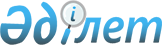 О внесении изменений в решение Щербактинского районного маслихата от 26 декабря 2013 года № 98/36 "О бюджете Щербактинского района на 2014 - 2016 годы"
					
			Утративший силу
			
			
		
					Решение маслихата Щербактинского района Павлодарской области от 03 декабря 2014 года № 174/52. Зарегистрировано Департаментом юстиции Павлодарской области 11 декабря 2014 года № 4208. Утратило силу решением маслихата Щербактинского района Павлодарской области от 10 февраля 2015 года № 192/54      Сноска. Утратило силу решением маслихата Щербактинского района Павлодарской области от 10.02.2015 № 192/54.

      В соответствии с пунктом 4 статьи 106 Бюджетного кодекса Республики Казахстан от 4 декабря 2008 года, подпунктом 1) пункта 1 статьи 6 Закона Республики Казахстан от 23 января 2001 года "О местном государственном управлении и самоуправлении в Республике Казахстан" Щербактинский районный маслихат РЕШИЛ: 

      1. Внести в решение Щербактинского районного маслихата от 26 декабря 2013 года № 98/36 "О бюджете Щербактинского района на 2014 – 2016 годы" (зарегистрированное в Реестре государственной регистрации нормативных правовых актов за № 3660, опубликованное 16 января 2014 года в районной газете "Маралды" № 3, 16 января 2014 года в районной газете "Трибуна" № 3) следующие изменения: 

      в пункте 1:

      в подпункте 1):

      цифры "2553994" заменить цифрами "2547078";

      цифры "404125" заменить цифрами "410580";

      цифры "10087" заменить цифрами "5212";

      цифры "2136401" заменить цифрами "2127905";

      в подпункте 2) цифры "2593988" заменить цифрами "2587072";

      в пункте 3–1 цифры "90968" заменить цифрами "82472";

       приложение 1 к указанному решению изложить в новой редакции согласно приложению к настоящему решению.

      2. Контроль за исполнением настоящего решения возложить на постоянную комиссию Щербактинского районного маслихата по вопросам бюджета и социально-экономического развития района.

      3. Настоящее решение вводится в действие с 1 января 2014 года.

 Районный бюджет на 2014 год (с изменениями)
					© 2012. РГП на ПХВ «Институт законодательства и правовой информации Республики Казахстан» Министерства юстиции Республики Казахстан
				
      Председатель сессии

В. Лямцев

      Секретарь районного маслихата

Т. Абдрахманов
Приложение
к решению Щербактинского
районного маслихата
от 3 декабря 2014 года № 174/52Приложение 1
к решению Щербактинского
районного маслихата
от 26 декабря 2013 года № 98/36Категория 

Категория 

Категория 

Категория 

Категория 

Категория 

Сумма (тысяч тенге)

Класс

Класс

Класс

Класс

Класс

Сумма (тысяч тенге)

Подкласс Наименование

Подкласс Наименование

Подкласс Наименование

Подкласс Наименование

Сумма (тысяч тенге)

1

2

3

4

4

4

5

I. ДОХОДЫ

I. ДОХОДЫ

I. ДОХОДЫ

2547078

1

Налоговые поступления

Налоговые поступления

Налоговые поступления

410580

01

Подоходный налог

Подоходный налог

Подоходный налог

181924

2

Индивидуальный подоходный налог

Индивидуальный подоходный налог

Индивидуальный подоходный налог

181924

03

Социальный налог

Социальный налог

Социальный налог

145766

1

Социальный налог

Социальный налог

Социальный налог

145766

04

Налоги на собственность

Налоги на собственность

Налоги на собственность

70679

1

Налоги на имущество

Налоги на имущество

Налоги на имущество

36593

3

Земельный налог

Земельный налог

Земельный налог

7049

4

Налог на транспортные средства

Налог на транспортные средства

Налог на транспортные средства

24037

5

Единый земельный налог

Единый земельный налог

Единый земельный налог

3000

05

Внутренние налоги на товары, работы и услуги

Внутренние налоги на товары, работы и услуги

Внутренние налоги на товары, работы и услуги

10135

2

Акцизы

Акцизы

Акцизы

1661

3

Поступления за использование природных и других ресурсов

Поступления за использование природных и других ресурсов

Поступления за использование природных и других ресурсов

1996

4

Сборы за ведение предпринимательской и профессиональной деятельности

Сборы за ведение предпринимательской и профессиональной деятельности

Сборы за ведение предпринимательской и профессиональной деятельности

6478

08

Обязательные платежи, взимаемые за совершение юридически значимых действий и (или) выдачу документов уполномоченными на то государственными органами или должностными лицами

Обязательные платежи, взимаемые за совершение юридически значимых действий и (или) выдачу документов уполномоченными на то государственными органами или должностными лицами

Обязательные платежи, взимаемые за совершение юридически значимых действий и (или) выдачу документов уполномоченными на то государственными органами или должностными лицами

2076

1

Государственная пошлина

Государственная пошлина

Государственная пошлина

2076

2

Неналоговые поступления

Неналоговые поступления

Неналоговые поступления

5212

01

Доходы от государственной собственности

Доходы от государственной собственности

Доходы от государственной собственности

1725

1

Поступления части чистого дохода государственных предприятий

Поступления части чистого дохода государственных предприятий

Поступления части чистого дохода государственных предприятий

160

5

Доходы от аренды имущества, находящегося в государственной собственности

Доходы от аренды имущества, находящегося в государственной собственности

Доходы от аренды имущества, находящегося в государственной собственности

1550

7

Вознаграждения по кредитам, выданным из государственного бюджета

Вознаграждения по кредитам, выданным из государственного бюджета

Вознаграждения по кредитам, выданным из государственного бюджета

15

02

Поступления от реализации товаров (работ, услуг) государственными учреждениями, финансируемыми из государственного бюджета

Поступления от реализации товаров (работ, услуг) государственными учреждениями, финансируемыми из государственного бюджета

Поступления от реализации товаров (работ, услуг) государственными учреждениями, финансируемыми из государственного бюджета

165

1

Поступления от реализации товаров (работ, услуг) государственными учреждениями, финансируемыми из государственного бюджета

Поступления от реализации товаров (работ, услуг) государственными учреждениями, финансируемыми из государственного бюджета

Поступления от реализации товаров (работ, услуг) государственными учреждениями, финансируемыми из государственного бюджета

165

06

Прочие неналоговые поступления

Прочие неналоговые поступления

Прочие неналоговые поступления

3322

1

Прочие неналоговые поступления

Прочие неналоговые поступления

Прочие неналоговые поступления

3322

3

Поступления от продажи основного капитала

Поступления от продажи основного капитала

Поступления от продажи основного капитала

3381

03

Продажа земли и нематериальных активов

Продажа земли и нематериальных активов

Продажа земли и нематериальных активов

3381

1

Продажа земли

Продажа земли

Продажа земли

634

2

Продажа нематериальных активов

Продажа нематериальных активов

Продажа нематериальных активов

2747

4

Поступления трансфертов 

Поступления трансфертов 

Поступления трансфертов 

2127905

02

Трансферты из вышестоящих органов государственного управления

Трансферты из вышестоящих органов государственного управления

Трансферты из вышестоящих органов государственного управления

2127905

2

Трансферты из областного бюджета

Трансферты из областного бюджета

Трансферты из областного бюджета

2127905

Функциональная группа

Функциональная группа

Функциональная группа

Функциональная группа

Функциональная группа

Сумма (тысяч тенге)

Сумма (тысяч тенге)

Функциональная подгруппа 

Функциональная подгруппа 

Функциональная подгруппа 

Функциональная подгруппа 

Сумма (тысяч тенге)

Сумма (тысяч тенге)

Администратор бюджетных программ

Администратор бюджетных программ

Администратор бюджетных программ

Сумма (тысяч тенге)

Сумма (тысяч тенге)

Программа

Программа

Сумма (тысяч тенге)

Сумма (тысяч тенге)

Наименование

Сумма (тысяч тенге)

Сумма (тысяч тенге)

1

2

3

4

5

6

6

II. ЗАТРАТЫ

2587072

2587072

01

Государственные услуги общего характера

253810

253810

1

Представительные, исполнительные и другие органы, выполняющие общие функции государственного управления

226259

226259

112

Аппарат маслихата района (города областного значения)

14865

14865

001

Услуги по обеспечению деятельности маслихата района (города областного значения)

14814

14814

003

Капитальные расходы государственного органа

51

51

122

Аппарат акима района (города областного значения)

62291

62291

001

Услуги по обеспечению деятельности акима района (города областного значения)

59946

59946

003

Капитальные расходы государственного органа

1715

1715

009

Капитальные расходы подведомственных государственных учреждений и организаций

630

630

123

Аппарат акима района в городе, города районного значения, поселка, села, сельского округа

149103

149103

001

Услуги по обеспечению деятельности акима района в городе, города районного значения, поселка, села, сельского округа

142161

142161

022

Капитальные расходы государственного органа

5577

5577

032

Капитальные расходы подведомственных государственных учреждений и организаций

1365

1365

2

Финансовая деятельность

14229

14229

452

Отдел финансов района (города областного значения)

14229

14229

001

Услуги по реализации государственной политики в области исполнения бюджета района (города областного значения) и управления коммунальной собственностью района (города областного значения)

12083

12083

003

Проведение оценки имущества в целях налогообложения

818

818

010

Приватизация, управление коммунальным имуществом, постприватизационная деятельность и регулирование споров, связанных с этим

300

300

011

Учет, хранение, оценка и реализация имущества, поступившего в коммунальную собственность

718

718

018

Капитальные расходы государственного органа

310

310

5

Планирование и статистическая деятельность

13322

13322

453

Отдел экономики и бюджетного планирования района (города областного значения)

13322

13322

001

Услуги по реализации государственной политики в области формирования и развития экономической политики, системы государственного планирования и управления района (города областного значения)

12665

12665

004

Капитальные расходы государственного органа

657

657

02

Оборона

9959

9959

1

Военные нужды

9082

9082

122

Аппарат акима района (города областного значения)

9082

9082

005

Мероприятия в рамках исполнения всеобщей воинской обязанности

9082

9082

2

Организация работы по чрезвычайным ситуациям

877

877

122

Аппарат акима района (города областного значения)

877

877

006

Предупреждение и ликвидация чрезвычайных ситуаций масштаба района (города областного значения)

531

531

007

Мероприятия по профилактике и тушению степных пожаров районного (городского) масштаба, а также пожаров в населенных пунктах, в которых не созданы органы государственной противопожарной службы

346

346

04

Образование

1552071

1552071

1

Дошкольное воспитание и обучение

162557

162557

123

Аппарат акима района в городе, города районного значения, поселка, села, сельского округа

99442

99442

004

Обеспечение деятельности организаций дошкольного воспитания и обучения

85693

85693

041

Реализация государственного образовательного заказа в дошкольных организациях образования

13749

13749

464

Отдел образования района (города областного значения)

63115

63115

040

Реализация государственного образовательного заказа в дошкольных организациях образования

63115

63115

2

Начальное, основное среднее и общее среднее образование

1335284

1335284

123

Аппарат акима района в городе, города районного значения, поселка, села, сельского округа

8929

8929

005

Организация бесплатного подвоза учащихся до школы и обратно в сельской местности

8929

8929

464

Отдел образования района (города областного значения)

1326355

1326355

003

Общеобразовательное обучение

1290517

1290517

006

Дополнительное образование для детей

35838

35838

9

Прочие услуги в области образования

54230

54230

464

Отдел образования района (города областного значения)

52999

52999

001

Услуги по реализации государственной политики на местном уровне в области образования 

12390

12390

005

Приобретение и доставка учебников, учебно-методических комплексов для государственных учреждений образования района (города областного значения)

16909

16909

007

Проведение школьных олимпиад, внешкольных мероприятий и конкурсов районного (городского) масштаба

1675

1675

015

Ежемесячная выплата денежных средств опекунам (попечителям) на содержание ребенка–сироты (детей–сирот), и ребенка (детей), оставшегося без попечения родителей

9139

9139

067

Капитальные расходы подведомственных государственных учреждений и организаций

12886

12886

466

Отдел архитектуры, градостроительства и строительства района (города областного значения)

1231

1231

037

Строительство и реконструкция объектов образования

1231

1231

05

Здравоохранение

112

112

9

Прочие услуги в области здравоохранения

112

112

123

Аппарат акима района в городе, города районного значения, поселка, села, сельского округа

112

112

002

Организация в экстренных случаях доставки тяжелобольных людей до ближайшей организации здравоохранения, оказывающей врачебную помощь

112

112

06

Социальная помощь и социальное обеспечение

89741

89741

2

Социальная помощь

70006

70006

123

Аппарат акима района в городе, города районного значения, поселка, села, сельского округа

9923

9923

003

Оказание социальной помощи нуждающимся гражданам на дому

9923

9923

451

Отдел занятости и социальных программ района (города областного значения)

60083

60083

002

Программа занятости

10411

10411

005

Государственная адресная социальная помощь

1010

1010

007

Социальная помощь отдельным категориям нуждающихся граждан по решениям местных представительных органов

41504

41504

010

Материальное обеспечение детей–нвалидов, воспитывающихся и обучающихся на дому

442

442

016

Государственные пособия на детей до 18 лет

1834

1834

017

Обеспечение нуждающихся инвалидов обязательными гигиеническими средствами и предоставление услуг специалистами жестового языка, индивидуальными помощниками в соответствии с индивидуальной программой реабилитации инвалида

4882

4882

9

Прочие услуги в области социальной помощи и социального обеспечения

19735

19735

451

Отдел занятости и социальных программ района (города областного значения)

19735

19735

001

Услуги по реализации государственной политики на местном уровне в области обеспечения занятости и реализации социальных программ для населения

18528

18528

011

Оплата услуг по зачислению, выплате и доставке пособий и других социальных выплат

668

668

021

Капитальные расходы государственного органа

539

539

07

Жилищно-коммунальное хозяйство

45246

45246

1

Жилищное хозяйство

7041

7041

123

Аппарат акима района в городе, города районного значения, поселка, села, сельского округа

2395

2395

027

Ремонт и благоустройство объектов в рамках развития городов и сельских населенных пунктов по Дорожной карте занятости 2020

2395

2395

464

Отдел образования района (города областного значения)

3946

3946

026

Ремонт объектов в рамках развития городов и сельских населенных пунктов по Дорожной карте занятости 2020

3946

3946

466

Отдел архитектуры, градостроительства и строительства района (города областного значения)

700

700

003

Проектирование, строительство и (или) приобретение жилья коммунального жилищного фонда 

700

700

2

Коммунальное хозяйство

7072

7072

458

Отдел жилищно-коммунального хозяйства, пассажирского транспорта и автомобильных дорог района (города областного значения)

5402

5402

012

Функционирование системы водоснабжения и водоотведения

3102

3102

026

Организация эксплуатации тепловых сетей, находящихся в коммунальной собственности районов (городов областного значения)

2300

2300

466

Отдел архитектуры, градостроительства и строительства района (города областного значения)

1670

1670

005

Развитие коммунального хозяйства

1670

1670

3

Благоустройство населенных пунктов

31133

31133

123

Аппарат акима района в городе, города районного значения, поселка, села, сельского округа

18400

18400

008

Освещение улиц населенных пунктов

13301

13301

010

Содержание мест захоронений и погребение безродных

694

694

011

Благоустройство и озеленение населенных пунктов

4405

4405

458

Отдел жилищно-коммунального хозяйства, пассажирского транспорта и автомобильных дорог района (города областного значения)

12733

12733

016

Обеспечение санитарии населенных пунктов

8994

8994

048

Развитие благоустройства городов и населенных пунктов

3739

3739

08

Культура, спорт, туризм и информационное пространство

182233

182233

1

Деятельность в области культуры

111702

111702

123

Аппарат акима района в городе, города районного значения, поселка, села, сельского округа

56700

56700

006

Поддержка культурно-досуговой работы на местном уровне

56700

56700

457

Отдел культуры, развития языков, физической культуры и спорта района (города областного значения)

55002

55002

003

Поддержка культурно-досуговой работы

55002

55002

2

Спорт

3832

3832

457

Отдел культуры, развития языков, физической культуры и спорта района (города областного значения)

3832

3832

009

Проведение спортивных соревнований на районном (города областного значения) уровне

3832

3832

3

Информационное пространство

47299

47299

456

Отдел внутренней политики района (города областного значения)

7918

7918

002

Услуги по проведению государственной информационной политики через газеты и журналы 

6175

6175

005

Услуги по проведению государственной информационной политики через телерадиовещание

1743

1743

457

Отдел культуры, развития языков, физической культуры и спорта района (города областного значения)

39381

39381

006

Функционирование районных (городских) библиотек

37740

37740

007

Развитие государственного языка и других языков народа Казахстана

1641

1641

9

Прочие услуги по организации культуры, спорта, туризма и информационного пространства

19400

19400

456

Отдел внутренней политики района (города областного значения)

9021

9021

001

Услуги по реализации государственной политики на местном уровне в области информации, укрепления государственности и формирования социального оптимизма граждан

7797

7797

003

Реализация мероприятий в сфере молодежной политики

1224

1224

457

Отдел культуры, развития языков, физической культуры и спорта района (города областного значения)

10379

10379

001

Услуги по реализации государственной политики на местном уровне в области культуры, развития языков, физической культуры и спорта 

8676

8676

014

Капитальные расходы государственного органа

94

94

032

Капитальные расходы подведомственных государственных учреждений и организаций

1609

1609

10

Сельское, водное, лесное, рыбное хозяйство, особо охраняемые природные территории, охрана окружающей среды и животного мира, земельные отношения

80470

80470

1

Сельское хозяйство

30976

30976

453

Отдел экономики и бюджетного планирования района (города областного значения)

18834

18834

099

Реализация мер по оказанию социальной поддержки специалистов

18834

18834

473

Отдел ветеринарии района (города областного значения)

12142

12142

001

Услуги по реализации государственной политики на местном уровне в сфере ветеринарии 

7479

7479

007

Организация отлова и уничтожения бродячих собак и кошек

578

578

008

Возмещение владельцам стоимости изымаемых и уничтожаемых больных животных, продуктов и сырья животного происхождения 

3585

3585

032

Капитальные расходы подведомственных государственных учреждений и организаций

500

500

 6

Земельные отношения

13696

13696

463

Отдел земельных отношений района (города областного значения)

13696

13696

 001

Услуги по реализации государственной политики в области регулирования земельных отношений на территории района (города областного значения)

7856

7856

004

Организация работ по зонированию земель

5200

5200

006

Землеустройство, проводимое при установлении границ районов, городов областного значения, районного значения, сельских округов, поселков, сел

168

168

007

Капитальные расходы государственного органа

472

472

9

Прочие услуги в области сельского, водного, лесного, рыбного хозяйства, охраны окружающей среды и земельных отношений

35798

35798

473

Отдел ветеринарии района (города областного значения)

35798

35798

011

Проведение противоэпизоотических мероприятий

35798

35798

11

Промышленность, архитектурная, градостроительная и строительная деятельность

18087

18087

2

Архитектурная, градостроительная и строительная деятельность

18087

18087

466

Отдел архитектуры, градостроительства и строительства района (города областного значения)

18087

18087

001

Услуги по реализации государственной политики в области строительства, улучшения архитектурного облика городов, районов и населенных пунктов области и обеспечению рационального и эффективного градостроительного освоения территории района (города областного значения)

10058

10058

013

Разработка схем градостроительного развития территории района, генеральных планов городов районного (областного) значения, поселков и иных сельских населенных пунктов

7800

7800

015

Капитальные расходы государственного органа

229

229

 12

Транспорт и коммуникации

296182

296182

 1

Автомобильный транспорт

295490

295490

123

Аппарат акима района в городе, города районного значения, поселка, села, сельского округа

16408

16408

013

Обеспечение функционирования автомобильных дорог в городах районного значения, поселках, селах, сельских округах

16408

16408

458

Отдел жилищно-коммунального хозяйства, пассажирского транспорта и автомобильных дорог района (города областного значения)

279082

279082

023

Обеспечение функционирования автомобильных дорог

37000

37000

045

Капитальный и средний ремонт автомобильных дорог районного значения и улиц населенных пунктов

242082

242082

9

Прочие услуги в сфере транспорта и коммуникаций

692

692

458

Отдел жилищно-коммунального хозяйства, пассажирского транспорта и автомобильных дорог района (города областного значения)

692

692

 024

Организация внутрипоселковых (внутригородских), пригородных и внутрирайонных общественных пассажирских перевозок

692

692

 13

Прочие

46853

46853

 3

Поддержка предпринимательской деятельности и защита конкуренции

489

489

454

Отдел предпринимательства и сельского хозяйства района (города областного значения)

489

489

006

Поддержка предпринимательской деятельности 

489

489

 9

Прочие

46364

46364

123

Аппарат акима района в городе, города районного значения, поселка, села, сельского округа

19099

19099

040

Реализация мер по содействию экономическому развитию регионов в рамках Программы "Развитие регионов" 

19099

19099

452

Отдел финансов района (города областного значения)

500

500

012

Резерв местного исполнительного органа района (города областного значения)

500

500

454

Отдел предпринимательства и сельского хозяйства района (города областного значения)

18572

18572

001

Услуги по реализации государственной политики на местном уровне в области развития предпринимательства и сельского хозяйства 

18228

18228

007

Капитальные расходы государственного органа 

344

344

458

Отдел жилищно-коммунального хозяйства, пассажирского транспорта и автомобильных дорог района (города областного значения)

8193

8193

001

Услуги по реализации государственной политики на местном уровне в области жилищно-коммунального хозяйства, пассажирского транспорта и автомобильных дорог 

7277

7277

013

Капитальные расходы государственного органа 

916

916

14

Обслуживание долга

15

15

1

Обслуживание долга

15

15

452

Отдел финансов района (города областного значения)

15

15

013

Обслуживание долга местных исполнительных органов по выплате вознаграждений и иных платежей по займам из областного бюджета

15

15

15

Трансферты

12293

12293

1

Трансферты

12293

12293

452

Отдел финансов района (города областного значения)

12293

12293

006

Возврат неиспользованных (недоиспользованных) целевых трансфертов

12293

12293

III. ЧИСТОЕ БЮДЖЕТНОЕ КРЕДИТОВАНИЕ

31630

31630

БЮДЖЕТНЫЕ КРЕДИТЫ

44448

44448

10

Сельское, водное, лесное, рыбное хозяйство, особо охраняемые природные территории, охрана окружающей среды и животного мира, земельные отношения

44448

44448

1

Сельское хозяйство

44448

44448

453

Отдел экономики и бюджетного планирования района (города областного значения)

44448

44448

006

Бюджетные кредиты для реализации мер социальной поддержки специалистов 

44448

44448

ПОГАШЕНИЕ БЮДЖЕТНЫХ КРЕДИТОВ

12818

12818

5

Погашение бюджетных кредитов

12818

12818

01

Погашение бюджетных кредитов

12818

12818

1

Погашение бюджетных кредитов, выданных из государственного бюджета

12818

12818

13

Погашение бюджетных кредитов, выданных из местного бюджета физическим лицам

12818

12818

IV. САЛЬДО ПО ОПЕРАЦИЯМ С ФИНАНСОВЫМИ АКТИВАМИ

0

0

V. ДЕФИЦИТ (ПРОФИЦИТ) БЮДЖЕТА

-71624

-71624

VI. ФИНАНСИРОВАНИЕ ДЕФИЦИТА (ИСПОЛЬЗОВАНИЕ ПРОФИЦИТА) БЮДЖЕТА

71624

71624

ПОСТУПЛЕНИЯ ЗАЙМОВ

44448

44448

7

Поступления займов 

44448

44448

01

Внутренние государственные займы

44448

44448

2

Договоры займа

44448

44448

03

Займы, получаемые местным исполнительным органом района (города областного значения)

44448

44448

16

Погашение займов

12818

12818

1

Погашение займов

12818

12818

452

Отдел финансов района (города областного значения)

12818

12818

008

Погашение долга местного исполнительного органа перед вышестоящим бюджетом

12818

12818

Используемые остатки бюджетных средств

39994

39994

